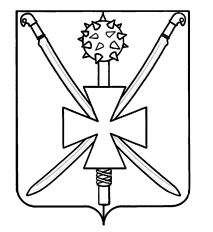 АДМИНИСТРАЦИЯ АТАМАНСКОГО СЕЛЬСКОГО ПОСЕЛЕНИЯПАВЛОВСКОГО РАЙОНА ПОСТАНОВЛЕНИЕот 12.03.2021                                                                                                          № 26ст-ца АтаманскаяО внесении изменений в постановление администрации Атаманского сельского поселения Павловского района от 30 декабря 2020 года № 142 «Об утверждении ведомственной целевой программы«Развитие физической культуры и спорта на территории Атаманского сельского поселения Павловского района в 2021 году»          В соответствии с Федеральным законом от 06 октября 2003 года № 131-ФЗ «Об общих принципах организации местного самоуправления в Российской Федерации», Уставом Атаманского сельского поселения Павловского района, в связи с увеличением расходов на выплату коммунальных платежей по содержанию спортивного объекта «малобюджетный спортивный зал шаговой доступности», расположенного на территории Атаманского сельского поселения Павловского района, п о с т а н о в л я ю:          1. Внести изменения в постановление администрации Атаманского сельского поселения Павловского района от 30 декабря 2020 года № 142 «Об утверждении ведомственной целевой программы «Развитие физической культуры и спорта на территории Атаманского сельского поселения Павловского района в 2021 году» (далее – Программа) изложив:         - пункт «объёмы и источник финансирования Программы» паспорта Программы (приложение №1) в следующей редакции:          - приложение № 2 «Перечень мероприятий Программы» в следующей редакции:2          2. Разместить настоящее постановление на официальном сайте администрации Атаманского сельского поселения Павловского района www.atamanskoesp.ru.          3. Постановление вступает в силу с момента подписания и распространяется на правоотношения, возникшие с 01 января 2021 года.Глава Атаманского сельского поселения                                            Павловского района                                                                                      Е.А. СахноОбъём и источник финансирования ПрограммыОбщий объём финансирования на период 2021 года составляет 713 750,00 (семьсот тринадцать тысяч семьсот пятьдесят) рублей 00 копеек№ п/пНаименование мероприятий Источник финансированияОбъёмы финансирования,(руб.)1234«Малобюджетный спортивный зал шаговой доступности»«Малобюджетный спортивный зал шаговой доступности»«Малобюджетный спортивный зал шаговой доступности»«Малобюджетный спортивный зал шаговой доступности»1.Обеспечение годовых расходов по оплате потребляемой электроэнергии Средства бюджета поселения127 000,002.Обеспечение годовых расходов по оплате газоснабженияСредства бюджета поселения471 150,003.Обеспечение годовых расходов по оплате за водоснабжениеСредства бюджета поселения20 600,004.Обеспечение годовых расходов по оплате вывоза бытовых отходов и мусораСредства бюджета поселения25 000,005.Обеспечение годовых расходов на приобретение хозяйственных принадлежностейСредства бюджета поселения40 000,006.Благоустройство территории спортивного объектаСредства бюджета поселения30 000,00ИТОГОИТОГОИТОГО713 750,00